Уважаемые жители Навлинского района! Оздоровительная кампания 2018 года продолжается!!! Согласно регионального реестра 2018 года в осенний период производится набор для отдыха и оздоровления детей Брянской области в санаторные здравницы Брянской области. По всем вопросам, касающихся отдыха и оздоровления детей просьба обращаться в отдел по культуре, молодежной политике и спорту администрации Навлинского района  телефон 2-45-09 или 8-920-846-89-81  ведущий специалист отдела по культуре, молодежной политике и спорту администрации Навлинского района Черненкова Наталья Михайловна.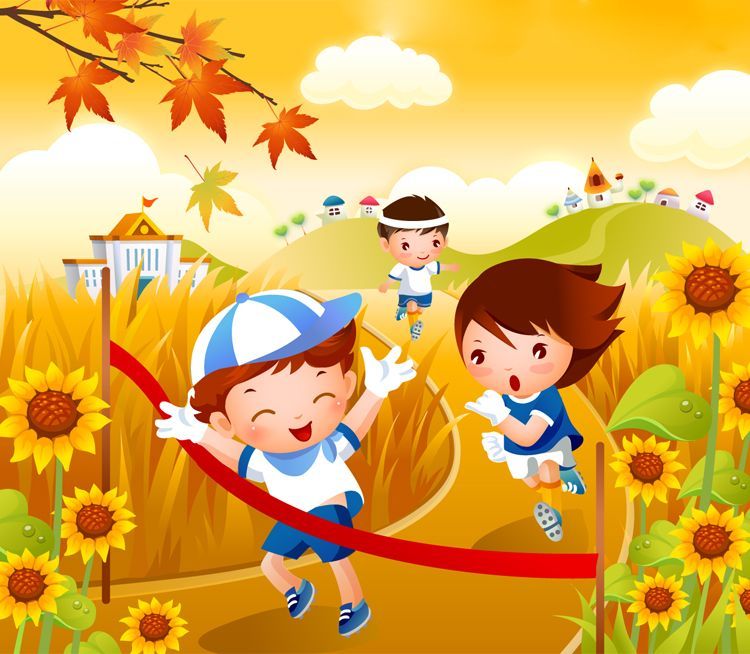 